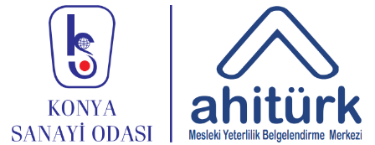 ENERJİ ETÜT TALEP FORMUETÜT-ÖLÇÜM TALEBİ:           Talep Eden                       İmzaTarih: …/…/……Firma Adı:Adres:İlgili Kişi:İletişim Bilgileri:Faaliyet Alanı :Endüstriyel İşletmeÖzel Ticari ve 
Hizmet Binası Kamu Binası Toplam Kapalı Alanı (m²):Toplam Açık Alan (m²)Yıllık Ortalama Enerji Tüketimi (TEP):TALEP EDİLEN HİZMETÖLÇÜM ADEDİAÇIKLAMASANAYİ ETÜTPaket programdır. Gerekli tüm ölçümler dahildir.BİNA ETÜTPaket programdır. Gerekli tüm ölçümler dahildir.ELEKTRİK GÜÇ/ENERJİ  ANALİZİÖlçümü talep edilen trafo adeti belirtilmelidir. BACA GAZI ÖLÇÜMÜEmisyon ve Yanma verimliliği tespiti için ölçümü talep edilen baca adeti belirtilmelidir.TERMAL KAMERA ÖLÇÜMÜIsı kayıplarının belirlenmesi, duvar içi veya cidar içi tesisat kaçakları tespiti, ısı farkları belirlenmesi,  elektrik panosu içi, gibi ölçüm istenen bölge adeti belirtilmelidir.SICAKLIK ÖLÇÜMÜÖlçümü talep edilen yüksek sıcaklık noktaları yada yüzey sıcaklık ve ortam sıcaklık noktaları adeti belirtilmelidir.BUHAR KAPANI, ve BUHAR KAÇAĞI ÖLÇÜMÜÖlçümü talep edilen kondenstop adeti belirtilmelidir. HAVA DEBİSİ ve HAVA  KAÇAĞI ÖLÇÜMÜÖlçümü talep edilen hava bağlantı noktaları adeti belirtilmelidir.SIVI DEBİ ÖLÇÜMÜDebi ölçümü talep edilen akışkanlar için ölçüm noktası adeti belirtilmelidir.   İLETKENLİK ÖLÇÜMÜÖlçümü talep edilen akışkanların çeşit sayısı (kazan suyu, soğutma kule suyu vb.) belirtilmelidir.GÜRÜLTÜ SES ÖLÇÜMÜÖlçümü yapılmak istenen alan, oda, cihaz vb. ölçüm noktası adeti belirtilmelidir.DEVİR ÖLÇÜMÜÖlçüm adeti talep edilen motor, pompa, aktarma bandı vb. için temaslı temassız ölçüm noktası adeti belirtilmelidir. ÇOK FONKSİYONLU ÖLÇÜMAydınlatma seviyesi ölçümü, hava hızı/debisi ölçümü, basınç fark ölçümü, ortam sıcaklığı/nemi ölçümü, İklimlendirme sistemleri verimlilik tespitleri gibi ölçüm noktaları adeti belirtilmelidir. U-FAKTÖR ÖLÇÜMÜYalıtım yeterlilik ve gereklilik tespitleri için ısı geçirgenlik katsayısı ölçüm yüzeyleri belirtilmelidir. 